MINUTESLIBERTY SELECTBOARDApril 9, 2018     7:00 PMSelectboard Attendance:  Melinda Steeves, 1st SelectmanCarrie Peavey, 2nd SelectmanHenry Hall, 3rd SelectmanTown Officials:  Administrator Kenn Ortmann, Road Commissioner Tammy Reynolds, Conservation Commission member Dana Valleau, Deputy Fire Chief Toby CressGuest(s):  NoneOpen Public Meeting:  7:00 PMApprove Minutes:  Pursuant to review Selectman Steeves moved and Selectman Peavey seconded approval of the April 2, 2018 minutes. Unanimous.Warrant Review and Approval:  Done.Public Comment:  None.TA informational itemsMedia stories:  None.Resident correspondence:  None.Reminder Justin McMann on-site visit tomorrow (4/10):  TA Ortmann reminded the Selectboard about Justin McMann's visit tomorrow to review sales records.Old Business RFP for revaluation – draft review:  TA Ortmann shared the responses from Justin McMann regarding including a performance bond and requiring the use of Marshall & Swift data in the revaluation project.  The Selectboard will discuss these issues further with Justin tomorrow.RFP for mowing – status update:  TA Ortmann noted he is aware of two contacts so far, but one is not interested because the contract includes Cemetery mowing.Post Card to property owners – update:  TA Ortmann informed the Selectboard we have the cards and that he anticipates them being mailed later this week or the first part of next.Municipal investment options research and scheduling meeting with WAO Scholarship Board:  TA Ortmann informed the Selectboard he has heard back from several Scholarship Committee members but that a meeting date has not yet been set.Other:  None.New BusinessWoodlot report – Tammy Reynolds:  Road Commissioner Tammy Reynolds and Conservation Commission member Dana Valleau reported that Haskell & Sons Logging is estimating a value of $75,000 plus 15 cords of wood to be delivered to the Waldo County Woodshed.  Selectman Steeves moved and Selectman Peavey seconded authorizing Reynolds and Valleau to continue negotiating with the logger to finalize the numbers and to arrange for the Wood Lot Forest Plan to be updated. Sprowl litigation cost reimbursement update:  TA Ortmann reported this issue is still being negotiated.Other:  Deputy Fire Chief Toby Cress informed the Board that Fire Chief Gillespie is in Florida to complete the final inspection of the new truck.  He showed pictures of the vehicle.Other Business:  None.Adjournment:  7:57 PMRespectfully submitted,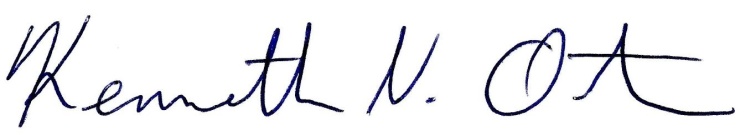 Kenn OrtmannTown Administrator